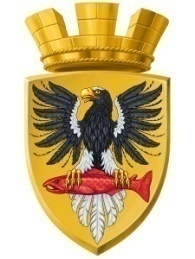                           Р О С С И Й С К А Я   Ф Е Д Е Р А Ц И ЯКАМЧАТСКИЙ КРАЙП О С Т А Н О В Л Е Н И ЕАДМИНИСТРАЦИИ ЕЛИЗОВСКОГО ГОРОДСКОГО ПОСЕЛЕНИЯот   05.  07.  2016					        №   539 -п       г. ЕлизовоВ соответствии со ст.ст. 36,37 Градостроительного кодекса Российской Федерации, ст.14 Федерального закона от 06.10.2003 № 131-ФЗ «Об общих принципах организации местного самоуправления в Российской Федерации», п.14 ч.2 ст.7 Федерального закона от 24.07.2007 № 221-ФЗ «О государственном кадастре недвижимости», Правилами землепользования и застройки Елизовского городского поселения, принятых Решением Собрания депутатов Елизовского городского поселения от 07.09.2011 года № 126, в целях исполнения п. 1.4 «Плана мероприятий по повышению в Камчатском крае роли имущественных налогов в формировании краевого и местных бюджетов на 2016 год»ПОСТАНОВЛЯЮ:1. Установить вид разрешенного использования  земельного участка с кадастровым номером 41:05:0101001:6971, находящегося  в территориальной зоне естественного ландшафта (ЕЛ), вид разрешенного использования: «для эксплуатации жилого дома (существующие индивидуальные и многоквартирные жилые дома), объекты хозяйственного назначения».  2. Направить данное постановление в филиал ФГБУ «ФКП Росреестра» по Камчатскому краю для внесения в государственный кадастр недвижимости сведений по уточнению вида  разрешенного использования земельного участка с кадастровым номером 41:05:0101001:6971.3. Управлению делами администрации Елизовского городского поселения  разместить  настоящее постановление в информационно - телекоммуникационной сети «Интернет» на официальном сайте  администрации Елизовского городского поселения.4. Контроль за реализацией настоящего постановления возложить на руководителя Управления архитектуры и градостроительства администрации Елизовского городского поселения  Мороз О.Ю.5. Настоящее постановление вступает в силу после официального опубликования (обнародования).Глава администрацииЕлизовского городского поселения                                                                      Д.Б. ЩипицынОб установлении вида разрешенного использования земельного участка с кадастровым номером  41:05:0101001:6971 